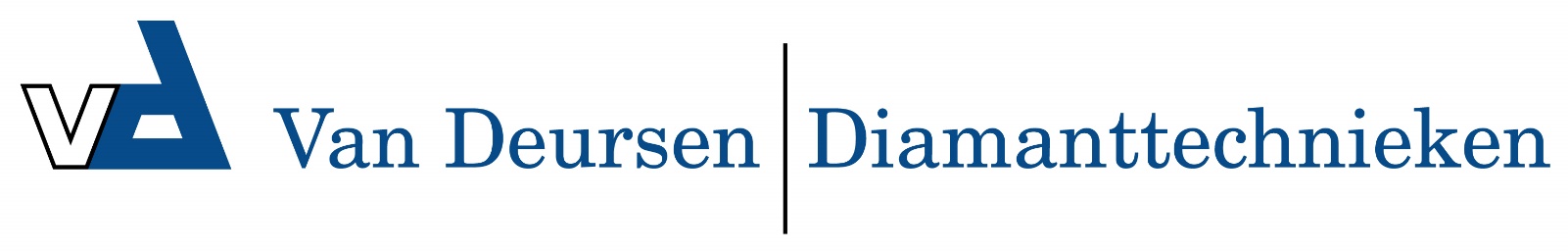 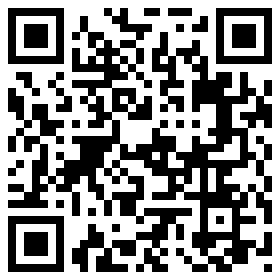 Waterpasbaak 2 meter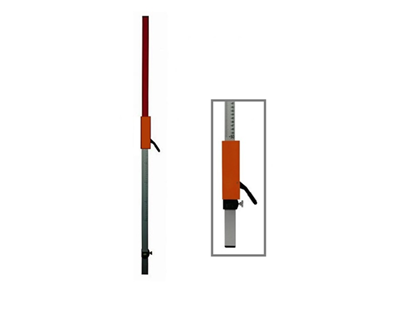 Waterpasbaak t.b.v. meetwerkzaamheden met rotatielaser en handontvanger.

Aluminium uitvoering, 2-delig, 2 mtr. met mm. verdeling.Artikelnummerlengteuitvoeringmodel30460662 metermet schuif en grendel t.b.v. handontvanger2 meter